InstallationZippa upp innehållet i ValideraTextEPiServer5.zip till siteroten. Lägg till ValidateTextUserName och ValidateTextPassword som properties i profile i web.config. Detta för att alla enskilda användare skall kunna lagra inloggningsuppgifter till validera text.<profile enabled="true" defaultProvider="SqlProfile" inherits="EPiServer.Personalization.EPiServerProfile" automaticSaveEnabled="true"><properties><add name="ValidateTextUserName" type="System.String" provider="SqlProfile" />	<add name="ValidateTextPassword" type="System.String" provider="SqlProfile" />     </properties>	<providers>        <clear />        <add name="SqlProfile" type="System.Web.Profile.SqlProfileProvider, System.Web, Version=2.0.0.0, Culture=neutral, PublicKeyToken=b03f5f7f11d50a3a" connectionStringName="EPiServerDB" applicationName="EPiServerSample" />      </providers></profile>AnvändargränssnittInställningar för att spara individuella användarinställningar samt för generell användare. Användarinställning, i redigeraläget.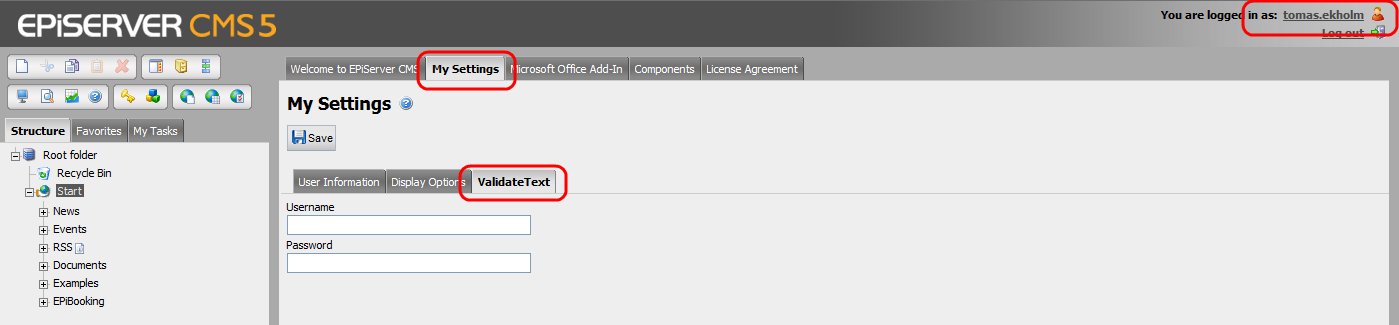 Generell användare, i admin-läget.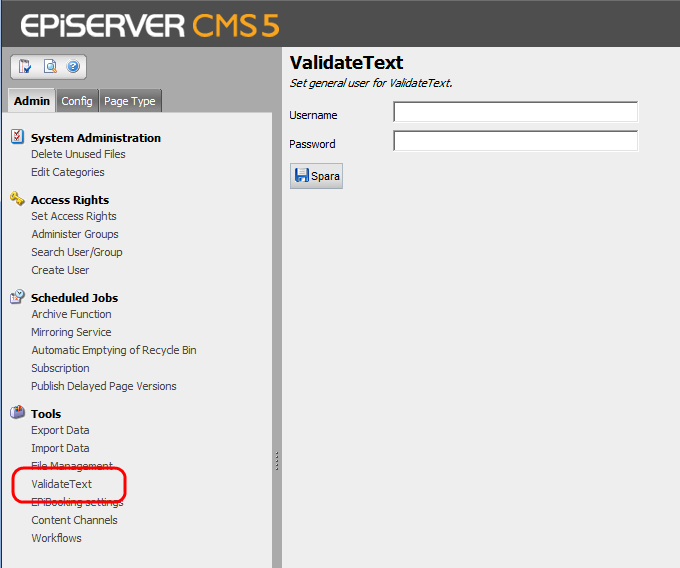 